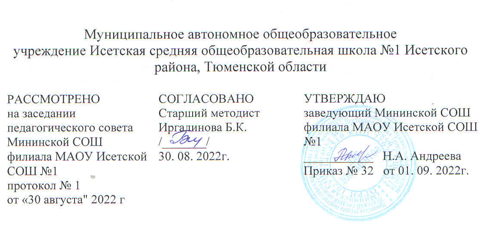 РАБОЧАЯ ПРОГРАММА по истории10 класс2022-2023 учебный год(сроки реализации)Учитель :Иванова Тамара ЕгоровнаКвалификационная категория:высшаяс. Минино,2022 г. Пояснительная запискаНастоящая рабочая программа по Истории  предназначена для обучающихся 10 класса  основной общеобразовательной школы. Она разработана на основе:Федерального закона "Об образовании в Российской Федерации" от 29 декабря 2012 г. № 273-ФЭ; Федерального государственного стандарта основного общего образования, утвержденного приказом  Министерства образования и науки РФ №1897 от 17.12.2010 с изменениями, внесенными приказом Министерства образования и науки Российской Федерации от 29 декабря 2014 года №1644, от 31 декабря 2015 г. №1577. Основной образовательной программы среднего общего образования МАОУ Исетской СОШ №1 Исетского района Тюменской области.- Учебного плана МАОУ Исетской СОШ №1 Исетского района Тюменской области на 2022-2023 учебный год. —Примерной программы среднего общего образования по учебным предметам История 10-11 класса: – М.: Просвещение, 2012. (Стандарты второго поколения); приказа Министерства образования и науки Российской Федерации от 31 марта 2014 года № 253 «Об утверждении федерального перечня учебников, рекомендованных к использованию при реализации имеющих государственную аккредитацию образовательных программ начального общего, основного общего, среднего общего образования»;  Концепции нового учебно-методического комплекса по отечественной истории Историко-культурного стандарта,  на основе Примерной программы среднего общего образования по истории для 10-11 классов образовательных учреждений и авторской  программы Данилова А. А. Рабочая программа рассчитана на использование следующего УМК :История. Всеобщая история. (базовый уровень и углублённый уровень) 10 класс. Сорока-Цюпа О.С , Сорока-Цюпа А.О - М.: «Просвещение», 2019.История России: начало XX – начало XXI в. 10кл: учебник/ Горинов М.М .Данилов А.А, ,Моруков М.Ю и др./ под ред. Торкунова А.В из трех частей. – М.:, «Просвещение», 2020.Авторской программы А.А. Данилова «Рабочая программа и тематическое планирование курса «История России». 6―10 классы : учеб. пособие для общеобразоват. организаций / А. А. Данилов, О. Н. Журавлева, И. Е. Барыкина. — М.: Просвещение, 2020.Авторской программы и поурочные рекомендации 10 класс М.Л.Несмелова, Е.Г. Середнякова, А.О. Сороко-Цюпа «История. Всеобщая история. Новейшая история», учебное пособие для общеобразовательных организаций, базовый и углублённый уровень. - М.: Просвещение, 2020.     Курсы «История России» и «Всеобщая история» изучаются синхронно. На изучение истории в 10 классе отводится 68 часов.Курс «История России» в 10 кл. в объеме 44 ч.Всеобщая история 24 часа (в соответствии с Примерной программой по истории, с авторской программой по Всеобщей истории. Изучение истории на ступени среднего общего образования на базовом уровне направлено на достижение следующих целей:-воспитание гражданственности, национальной идентичности, развитие мировоззренческих убеждений учащихся на основе осмысления ими исторически сложившихся культурных, религиозных, этнонациональных традиций, нравственных и социальных установок, идеологических доктрин; расширение социального опыта учащихся при анализе и обсуждении форм человеческого взаимодействия в истории;-развитие способности понимать историческую обусловленность явлений и процессов современного мира, определять собственную позицию по отношению к окружающей реальности, соотносить свои взгляды и принципы с исторически возникшими мировоззренческими системами;-освоение систематизированных знаний об истории человечества, формирование целостного представления о месте и роли России во всемирно-историческом процессе; подготовка учащихся к продолжению образования в области гуманитарных дисциплин;-овладение умениями и навыками поиска, систематизации и комплексного анализа исторической информации;сопоставлять различные версии и оценки исторических событий и личностей, определять собственное отношение к дискуссионным проблемам прошлого и современности. Овладение умениями и навыками комплексной работы с различными типами исторических источников, поиска и систематизации исторической информации как основы решения исследовательских задач;-формирование исторического мышления – способности рассматривать события и явления с точки зрения их исторической обусловленности, умения выявлять историческую обусловленность различных версий и оценок событий прошлого и современности, определять и аргументировано представлять собственное отношение к дискуссионным воспитание гражданственности, национальной идентичности, развитие мировоззренческих убеждений учащихся на основе осмысления ими исторически сложившихся культурных, религиозных, энатноциональных традиций, нравственных и социальных установок, идеологических доктрин; расширение социального опыта учащихся при анализе и обсуждении форм человеческого взаимодействия в истории;-развитие способности понимать историческую обусловленность явлений и процессов современного мира, критически анализировать полученную историко-социальную информацию, определять собственную позицию по отношению к окружающей реальности, соотносить ее с исторически возникшими мировоззренческими системами;В соответствии с требованиями Федерального закона «Об образовании в Российской Федерации», ФГОС СОО, главной целью школьного исторического образования является формирование у обучающегося целостной картины российской и мировой истории, учитывающей взаимосвязь всех ее этапов, их значимость для понимания современного места и роли России в мире, важность вклада каждого народа, его культуры в общую историю страны и мировую историю, формирование личностной позиции по основным этапам развития российского государства и общества, а также современного образа России.Задачи изучение истории на ступени среднего общего образования на базовом уровне -формирование представлений о современной исторической науке, еѐ специфике, методах исторического познания и роли в решении задач прогрессивного развития России в глобальном мире;-овладение комплексом знаний об истории России и человечества в целом, представлениями об общем и особенном в мировом историческом процессе;-формирование умений применять исторические знания в профессиональной и общественной деятельности, поликультурном общении;-овладение навыками проектной деятельности и исторической реконструкции с привлечением различных источников;-формирование умений вести диалог, обосновывать свою точку зрения в дискуссии по исторической тематике.Планируемые результаты изучения предмета «История» (включая историю России и всеобщую историю): 10 класс Методической основой преподавания истории на ступени среднего (полного) общего образования, согласно ФГОС, является системно-деятельностный подход, обеспечивающий достижение личностных, метапредметных и предметных образовательных результатов посредством организации активной познавательной деятельности обучающихся.Личностными результатами изучения курса истории на данном этапе обучения являются:складывание российской гражданской идентичности, способности к её осознанию в поликультурном социуме, уважительного отношения к своему народу, чувства ответственности перед Родиной, гордости за свой край, свою Родину, прошлое и настоящее многонационального народа России; чувства причастности к историко-культурной общности российского народа и судьбе России, патриотизма, готовности к служению Отечеству, его защите.сформированность гражданской позиции обучающегося как активного и ответственного члена российского общества, осознающего свои конституционные права и обязанности, уважающего закон и правопорядок, обладающего чувством собственного достоинства, осознанно принимающего традиционные национальные и общечеловеческие гуманистические и демократические ценности;сформированность мировоззрения, соответствующего современному уровню развития науки и общественной практики, основанного на диалоге культур, а также различных форм общественного сознания, осознание своего места в поликультурном мире;сформированность основ саморазвития и самовоспитания в соответствии с общечеловеческими ценностями и идеалами гражданского общества; готовность и способность к самостоятельной, творческой и ответственной деятельности;формирование уважения к своему народу , чувства ответственности перед Родиной, гордости за свой край, свою Родину, прошлое и настоящее многонационального народа России, уважения к государственным символам (герб, флаг, гимн) ;формирование уважения к русскому языку как к государственному языку Российской Федерации, являющемуся основой российской идентичности и главным фактором национального самоопределения;воспитание уважения к культуре , языкам, традициям и обычаям народов, проживающих на территории Российской Федерации; толерантное сознание и поведение в поликультурном мире, готовность и способность вести диалог с другими людьми, достигать в нём взаимопонимания, находить общие цели и сотрудничать для их достижения; воспитание уважения к культуре , языкам, традициям и обычаем других народов .готовность противостоять идеологии экстремизма, национализма, ксенофобии; коррупции; дискриминации по социальным, религиозным, расовым, национальным признакам и другим негативным социальным явлениям;нравственное сознание и поведение на основе усвоения общечеловеческих ценностей;готовность и способность к образованию и самообразованию, на протяжении всей жизни; сознательное отношение к непрерывному образованию как условию успешной профессиональной и общественной деятельности.Метапредметные результаты освоения курса Истории на базовом уровне представлены тремя группами универсальных учебных действий (далее УУД).Регулятивные УУД:умение самостоятельно определять цели / задачи, задавать параметры и критерии, по которым можно определить, что цель / достигнута;способность оценивать возможные последствия достижения поставленной цели;умение организовывать эффективный поиск ресурсов, необходимых для достижения поставленной цели;умение сопоставлять полученный результат деятельности с поставленной заранее целью.Познавательные УУД:умение искать и находить обобщенные способы решения задач, в том числе, осуществлять развернутый информационный поиск и ставить на его основе новые (учебные и познавательные) задачи;умение критически оценивать и интерпретировать информацию с разных позиций, распознавать и фиксировать противоречия в информационных источниках;умение преобразовывать информацию из одной формы в другую;умение находить и приводить критические аргументы в отношении действий и суждений другого; спокойно и разумно относиться к критическим замечаниям в отношении собственного суждения, рассматривать их как ресурс собственного развития;способность выходить за рамки учебного предмета и осуществлять целенаправленный поиск возможностей для широкого переноса средств и способов действия;умение выстраивать индивидуальную образовательную траекторию, учитывая ограничения со стороны других участников и ресурсные ограничения.Коммуникативные УУД:способность осуществлять деловую коммуникацию как со сверстниками, так и со взрослыми;способность выступать в разных ролях при осуществлении групповой работы (генератор идей, критик, исполнитель, выступающий, эксперт и т.д.);умение координировать и выполнять работу в условиях реального, виртуального и комбинированного взаимодействия;умение развернуто, логично и точно излагать свою точку зрения с использованием адекватных (устных и письменных) языковых средств;способность распознавать конфликтногенные ситуации и предотвращать конфликты, выстраивать деловую и образовательную коммуникацию, избегая личностных оценочных суждений.На предметном уровне в результате освоение курса истории на базовом уровне обучающиеся научатся.Рассматривать историю России как неотъемлимую часть мирового исторического процесса;характеризовать этапы становления исторической науки, определять последовательность и длительность исторических процессов, вялений, событий;характеризовать место, обстоятельства, участников, результаты важнейших исторических событий;формулировать принципы периодизации истории развития человечества;определять роль исторической науки и исторического познания в решении задач прогрессивного развития России в глобальном мире; представлять культурное наследие России и других стран.владеть современной терминологией исторической науки, предусмотренной программой;характеризовать особенности исторического пути России и оценивать её роль в мировом сообществе;анализировать современные версии и трактовки важнейших проблем отечественной и всемирной истории;проводить поиск исторической информации в источниках разного типа;критически анализировать источник исторической информации (характеризовать авторство источника, время, обстоятельства и цели его создания), давать их общую характеристику;анализировать историческую и статистическую информацию, представленную в разных знаковых системах (текст, карта, таблица, схема, аудиовизуальный ряд);соотносить иллюстрированный материал с историческими событиями, явлениями, процессами, персоналиями;составлять описание исторических объектов и памятников на основе текста, иллюстраций, макетов, интернет- ресурсов;различать в исторической информации факты и мнения, исторические описания и исторические объяснения;готовить сообщения, презентации и рефераты по исторической тематике;устанавливать причинно-следственные связи между явлениями, пространственные и временные рамки изучаемых исторических процессов и явлений;демонстрировать умение вести диалог и обосновывать свою точку зрения в дискуссии по исторической тематике;Обучающиеся получат возможность научиться:объяснять историческую обусловленность современных общественных процессов;соотносить историческое время, исторические события, действия и поступки исторических личностей;определять место и время создания исторических документов;представлять историческую информацию в виде таблиц, схем, графиков и др. характеризовать современные версии и трактовки важнейших проблем отечественной и мировой истории;приводить примеры и аргументы в защиту своей точки зрения;проводить самостоятельные исторические исследования и реконструкцию исторических событий;использовать полученные знания и освоенные умения в практической деятельности и повседневной жизни для определения собственной позиции по отношению к явлениям современной жизни, исходя из их исторической обусловленности; соотнесения своих действий и поступков окружающих с исторически возникшими формами социального поведенияВ результате изучения истории на базовом уровне ученик должен знать/понимать:основные факты, процессы и явления, характеризующие целостность отечественной и всемирной истории;периодизацию всемирной и отечественной истории;современные версии и трактовки важнейших проблем отечественной и всемирной истории;историческую обусловленность современных общественных процессов;особенности исторического пути России, ее роль в мировом сообществе;Должны уметь:проводить поиск исторической информации в источниках разного типа;критически анализировать источник исторической информации (характеризовать авторстве источники, время, обстоятельства и цели его создания);анализировать историческую информацию, представленную в разных знаковых системах (текст, карта, таблица, схема, аудиовизуальный ряд);различать в исторической информации факты и мнения, исторические описания и исторические объяснения;устанавливать причинно-следственные связи между явлениями, пространственные и временные рамки изучаемых исторических процессов и явлений;участвовать в дискуссиях по историческим проблемам, формулировать собственную позицию по обсуждаемым вопросам, используя для аргументации исторические сведения;представлять результаты изучения исторического материала в формах конспекта, реферата, рецензии.использовать приобретенные знания и умения в практической деятельности и повседневной жизни для: определения собственной позиции по отношению к явлениям современной жизни, исходя из их исторической обусловленности; использования навыков исторического анализа при критическом восприятии получаемой извне социальной информации; соотнесения своих действий и поступков, окружающих с исторически возникшими формами социального поведения; осознания себя как представителя исторически сложившегося гражданского, этнокультурного, конфессионального сообщества, гражданина России.Метапредметные результаты.Регулятивные универсальные учебные действия Выпускник научится:самостоятельно определять цели, задавать параметры и критерии, по которым можно определить, что цель достигнута;оценивать возможные последствия достижения поставленной цели в деятельности, собственной жизни и жизни окружающих людей, основываясь на соображениях этики и морали; – ставить и формулировать собственные задачи в образовательной деятельности и жизненных ситуациях;оценивать ресурсы, в том числе время и другие нематериальные ресурсы, необходимые для достижения поставленной цели;выбирать путь достижения цели, планировать решение поставленных задач, оптимизируя материальные и нематериальные затраты;организовывать эффективный поиск ресурсов, необходимых для достижения поставленной цели;сопоставлять полученный результат деятельности с поставленной заранее целью.Познавательные универсальные учебные действия Выпускник научится:искать и находить обобщенные способы решения задач, в том числе, осуществлять развернутый информационный поиск и ставить на его основе новые (учебные и познавательные) задачи;критически оценивать и интерпретировать информацию с разных позиций, распознавать и фиксировать противоречия в информационных источниках;использовать различные модельно-схематические средства для представления существенных связей и отношений, а также противоречий, выявленных в информационных источниках;находить и приводить критические аргументы в отношении действий и суждений другого; спокойно и разумно относиться к критическим замечаниям в отношении собственного суждения, рассматривать их как ресурс собственного развития;выходить за рамки учебного предмета и осуществлять целенаправленный поиск возможностей для широкого переноса средств и способов действия;выстраивать индивидуальную образовательную траекторию, учитывая ограничения со стороны других участников и ресурсные ограничения;менять и удерживать разные позиции в познавательной деятельности.Коммуникативные универсальные учебные действия Выпускник научится:осуществлять деловую коммуникацию как со сверстниками, так и со взрослыми (как внутри образовательной организации, так и за ее пределами), подбирать партнеров для деловой коммуникации исходя из соображений результативности взаимодействия, а не личных симпатий;при осуществлении групповой работы быть как руководителем, так и членом команды в разных ролях (генератор идей, критик, исполнитель, выступающий, эксперт и т.д.);координировать и выполнять работу в условиях реального, виртуального и комбинированного взаимодействия; – развернуто, логично и точно излагать свою точку зрения с использованием адекватных (устных и письменных) языковых средств;распознавать конфликтогенные ситуации и предотвращать конфликты до их активной фазы, выстраивать деловую и образовательную коммуникацию, избегая личностных оценочных суждений.В результате изучения учебного предмета «История» на уровне среднего общего образования:Выпускник на базовом уровне научится:рассматривать историю России как неотъемлемую часть мирового исторического процесса; знать основные даты и временные периоды всеобщей и отечественной истории из раздела дидактических единиц;определять последовательность и длительность исторических событий, явлений, процессов;характеризовать место, обстоятельства, участников, результаты важнейших исторических событий;представлять культурное наследие России и других стран;работать с историческими документами;сравнивать различные исторические документы, давать им общую характеристику; критически анализировать информацию из различных источников; соотносить иллюстративный материал с историческими событиями, явлениями, процессами, персоналиями;использовать статистическую (информационную) таблицу, график, диаграмму как источники информации;использовать аудиовизуальный ряд как источник информации;составлять описание исторических объектов и памятников на основе текста, иллюстраций, макетов, интернет-ресурсов; работать с хронологическими таблицами, картами и схемами; читать легенду исторической карты;владеть основной современной терминологией исторической науки, предусмотренной программой;демонстрировать умение вести диалог, участвовать в дискуссии по исторической тематике;оценивать роль личности в отечественной истории ХХ века;ориентироваться в дискуссионных вопросах российской истории ХХ века и существующих в науке их современных версиях и трактовках.Выпускник на базовом уровне получит возможность научиться:демонстрировать умение сравнивать и обобщать исторические события российской и мировой истории, выделять ее общие черты и национальные особенности и понимать роль России в мировом сообществе;устанавливать аналогии и оценивать вклад разных стран в сокровищницу мировой культуры; определять место и время создания исторических документов; проводить отбор необходимой информации и использовать информацию Интернета, телевидения и других СМИ при изучении политической деятельности современных руководителей России и ведущих зарубежных стран; характеризовать современные версии и трактовки важнейших проблем отечественной и всемирной истории;понимать объективную и субъективную обусловленность оценок российскими и зарубежными историческими деятелями характера и значения социальных реформ и контрреформ, внешнеполитических событий, войн и революций; использовать картографические источники для описания событий и процессов новейшей отечественной истории и привязки их к месту и времени; представлять историческую информацию в виде таблиц, схем, графиков и др., заполнять контурную карту;соотносить историческое время, исторические события, действия и поступки исторических личностей ХХ века; анализировать и оценивать исторические события местного масштаба в контексте общероссийской и мировой истории ХХ века; обосновывать собственную точку зрения по ключевым вопросам истории России Новейшего времени с опорой на материалы из разных источников, знание исторических фактов, владение исторической терминологией; приводить аргументы и примеры в защиту своей точки зрения; применять полученные знания при анализе современной политики России;владеть элементами проектной деятельности.Владеть компетенциями: информационной, коммуникативной, рефлексивной, познавательной - осознавать сферы своих познавательных интересов и соотносить их со своими учебными достижениями, чертами своей личности; определять причины возникших трудностей и пути их устранения; развивать способности и готовность учитывать мнения других людей при определении собственной позиции и самооценке понимать ценность образования как средства развития личности.При изучении учебных предметов общественно- научной направленности задача развития и воспитания личности обучающихся является приоритетной (для обучающихся с расстройствами аутистического спектра приоритетной является задача социализации).Изучение материала учебника предполагает различные формы организации учебной деятельности, в том числе и выполнение проектов. Проект нацелен в первую очередь на достижение метапредметных результатов, обозначенных в ФГСОС:умение самостоятельно планировать пути достижения целей ,осознанно выбирать наиболее эффективные способы решения учебных и познавательных задач;умение корректировать свои действия в соответствии с изменяющейся ситуацией;умение правильно оценивать правильность выполнения учебной задачи;владение основами самоконтроля и самооценки;умение организовывать учебное сотрудничество, формулировать и отстаивать свою точку зрения.Формы и методы обучения.На уроках истории используется: рассказ, беседа, выборочное объяснительное чтение текста учебной книги, работа с исторической картой, картиной, схемами, «Лентой времени», просмотр и разбор отдельных фрагментов кино. Живое слово учителя играет ведущую роль в обучении истории. Рассказ учителя об исторических событиях точный и простой. Применение наглядных средств на уроке формирует умение представлять, образ людей и образ жизни в данную историческую эпоху. Использование хронологии («лента времени»), игры, викторины с использованием исторических дат. Выполнение проектных заданий.Формы и методы контроля.Фронтальный опрос, индивидуальный опрос, творческая работа, тесты, проверочные и контрольные работы, решение познавательных задач, выполнение заданий в тетрадях и контурных картах.Содержание учебного предмета Всеобщая история (24 часа) История России (44 часа)Россия и мир в Первой мировой войне 11 часов.
Индустриальное общество. Либерализм, консерватизм, социал-демократия, анархизм. Рабочее и социалистическое движение. Профсоюзы. Расширение избирательного права. Национализм. «Империализм». Колониальные и континентальные империи. Мировой порядок перед Первой мировой войной. Антанта и Тройственный союз. Гаагские конвенции и декларации. Гонка вооружений и милитаризация. Пропаганда. Региональные конфликты накануне Первой мировой войны. Причины Первой мировой войны.Ситуация на Балканах. Сараевское убийство. Нападение Австро-Венгрии на Сербию. Вступление в войну Германии, России, Франции, Великобритании, Японии, Черногории, Бельгии. Цели войны. Планы сторон. «Бег к морю». Сражение на Марне. Победа российской армии под Гумбиненом и поражение под Танненбергом. Наступление в Галиции. Морское сражение при Гельголанде. Вступление в войну Османской империи. Вступление в войну Болгарии и Италии. Поражение Сербии. Четверной союз (Центральные державы). Верден. Отступление российской армии. Сомма. Война в Месопотамии. Геноцид в Османской империи. Ютландское сражение. Вступление в войну Румынии. Брусиловский прорыв. Вступление в войну США. Революция 1917 г. и выход из войны России. 14 пунктов В. Вильсона. Бои на Западном фронте. Война в Азии. Капитуляция государств Четверного союза. Новые методы ведения войны. Националистическая пропаганда. Борьба на истощение. Участие колоний в европейской войне. Позиционная война. Новые практики политического насилия: массовые вынужденные переселения, геноцид. Политические, экономические, социальные и культурные последствия Первой мировой войны.Россия и мир накануне Первой мировой войны. Вступление России в войну. Геополитические и военно-стратегические планы командования. Боевые действия на австро-германском и кавказском фронтах, взаимодействие с союзниками по Антанте. Брусиловский прорыв и его значение. Массовый героизм воинов. Национальные подразделения и женские батальоны в составе русской армии. Людские потери. Плен. Тяготы окопной жизни и изменения в настроениях солдат. Политизация и начало морального разложения армии. Власть, экономика и общество в условиях войны. Милитаризация экономики. Формирование военно-промышленных комитетов. Пропаганда патриотизма и восприятие войны обществом. Содействие гражданского населения армии и создание общественных организаций помощи фронту. Благотворительность. Введение государством карточной системы снабжения в городе и разверстки в деревне. Война и реформы: несбывшиеся ожидания. Нарастание экономического кризиса и смена общественных настроений: от патриотического подъема к усталости и отчаянию от войны. Кадровая чехарда в правительстве. Взаимоотношения представительной и исполнительной ветвей власти. «Прогрессивный блок» и его программа. Распутинщина и десакрализация власти. Эхо войны на окраинах империи: восстание в Средней Азии и Казахстане. Политические партии и война: оборонцы, интернационалисты и «пораженцы». Влияние большевистской пропаганды. Возрастание роли армии в жизни общества.
Россия в годы революционных потрясений 9 часов
Российская империя накануне революции. Территория и население. Объективные и субъективные причины обострения экономического и политического кризиса. Война как революционизирующий фактор. Национальные и конфессиональные проблемы. Незавершенность и противоречия модернизации. Основные социальные слои, политические партии и их лидеры накануне революции. Основные этапы и хронология революции 1917 г. Февраль – март: восстание в Петрограде и падение монархии. Конец российской империи. Реакция за рубежом. Отклики внутри страны: Москва, периферия, фронт, национальные регионы. Революционная эйфория. Формирование Временного правительства и программа его деятельности. Петроградский Совет рабочих и солдатских депутатов и его декреты. Весна – лето: «зыбкое равновесие» политических сил при росте влияния большевиков во главе с В.И. Лениным. Июльский кризис и конец «двоевластия».православная церковь. Всероссийский Поместный собор и восстановление патриаршества. Выступление Корнилова против Временного правительства. 1 сентября 1917 г.: провозглашение России республикой. 25 октября (7 ноября по новому стилю): свержение Временного правительства и взятие власти большевиками («октябрьская революция»). Создание коалиционного правительства большевиков и левых эсеров. В.И. Ленин как политический деятель.Первые революционные преобразования большевиков.Диктатура пролетариата как главное условие социалистических преобразований. Первые мероприятия большевиков в политической и экономической сферах. Борьба за армию. Декрет о мире и заключение Брестского мира. Отказ новой власти от финансовых обязательств Российской империи. Национализация промышленности. «Декрет о земле» и принципы наделения крестьян землей. Отделение церкви от государства и школы от церкви.Созыв и разгон Учредительного собранияСлом старого и создание нового госаппарата. Советы как форма власти. Слабость центра и формирование «многовластия» на местах. ВЦИК Советов. Совнарком. ВЧК по борьбе с контрреволюцией и саботажем. Создание Высшего совета народного хозяйства (ВСНХ) и территориальных совнархозов. Первая Конституция России 1918 г.Гражданская война и ее последствияУстановление советской власти в центре и на местах осенью 1917 – весной 1918 г.: Центр, Украина, Поволжье, Урал, Сибирь, Дальний Восток, Северный Кавказ и Закавказье, Средняя Азия. Начало формирования основных очагов сопротивления большевикам. Ситуация на Дону. Позиция Украинской Центральной рады.Восстание чехословацкого корпуса. Гражданская война как общенациональная катастрофа. Человеческие потери. Причины, этапы и основные события Гражданской войны. Военная интервенция. Палитра антибольшевистских сил: их характеристика и взаимоотношения. Идеология Белого движения. Комуч, Директория, правительства А.В. Колчака, А.И. Деникина и П.Н. Врангеля. Положение населения на территориях антибольшевистских сил. Повстанчество в Гражданской войне. Будни села: «красные» продотряды и «белые» реквизиции. Политика «военного коммунизма». Продразверстка, принудительная трудовая повинность, сокращение роли денежных расчетов и административное распределение товаров и услуг. «Главкизм». Разработка плана ГОЭЛРО. Создание регулярной Красной Армии. Использование военспецов. Выступление левых эсеров. Террор «красный» и «белый» и его масштабы. Убийство царской семьи. Ущемление прав Советов в пользу чрезвычайных органов – ЧК, комбедов и ревкомов. Особенности Гражданской войны на Украине, в Закавказье и Средней Азии, в Сибири и на Дальнем Востоке. Польско-советская война. Поражение армии Врангеля в Крыму. Причины победы Красной Армии в Гражданской войне. Вопрос о земле. Национальный фактор в Гражданской войне. Декларация прав народов России и ее значение. Эмиграция и формирование Русского зарубежья. Последние отголоски Гражданской войны в регионах в конце 1921–1922 гг.Идеология и культура периода Гражданской войны и «военного коммунизма».«Несвоевременные мысли» М. Горького. Создание Государственной комиссии по просвещению и Пролеткульта. Наглядная агитация и массовая пропаганда коммунистических идей. «Окна сатиры РОСТА». План монументальной пропаганды. Национализация театров и кинематографа. Издание «Народной библиотеки». Пролетаризация вузов, организация рабфаков. Антирелигиозная пропаганда и секуляризация жизни общества. Ликвидация сословных привилегий. Законодательное закрепление равноправия полов. Повседневная жизнь и общественные настроения. Городской быт: бесплатный транспорт, товары по карточкам, субботники и трудовые мобилизации. Деятельность Трудовых армий. Комитеты бедноты и рост социальной напряженности в деревне. Кустарные промыслы как средство выживания. Голод, «черный рынок» и спекуляция. Проблема массовой детской беспризорности. Влияние военной обстановки на психологию населения.Наш край в годы революции и Гражданской войны.
Мир в 1920-1930 –е годы 12 часов.
Страны Запада в 1920-е гг.Реакция на «красную угрозу». Послевоенная стабилизация. Экономический бум. Процветание. Возникновение массового общества. Либеральные политические режимы. Рост влияния социалистических партий и профсоюзов. Авторитарные режимы в Европе: Польша и Испания.Б. Муссолини и идеи фашизма. Приход фашистов к власти в Италии. Создание фашистского режима. Кризис Матеотти. Фашистский режим в Италии.Политическое развитие стран Южной и Восточной Азии. Китай после Синьхайской революции. Революция в Китае и Северный поход. Режим Чан Кайши и гражданская война с коммунистами. «Великий поход» Красной армии Китая.Становление демократических институтов и политической системы колониальной Индии. Поиски «индийской национальной идеи». Национально-освободительное движение в Индии в 1919–1939 гг. Индийский национальный конгресс и М. Ганди. Великая депрессия. Мировой экономический кризис. Преобразования Ф. Рузвельта в США. Начало Великой депрессии. Причины Великой депрессии. Мировой экономический кризис. Социально-политические последствия Великой депрессии. Закат либеральной идеологии. Победа Ф Д. Рузвельта на выборах в США. «Новый курс» Ф.Д. Рузвельта. Кейнсианство. Государственное регулирование экономики. Другие стратегии выхода из мирового экономического кризиса. Тоталитарные экономики. Общественно-политическое развитие стран Латинской Америки.Нарастание агрессии. Германский нацизм. Нарастание агрессии в мире. Агрессия Японии против Китая в 1931–1933 гг. НСДАП и А. Гитлер. «Пивной» путч. Приход нацистов к власти. Поджог Рейхстага. «Ночь длинных ножей». Нюрнбергские законы. Нацистская диктатура в Германии. Подготовка Германии к войне. «Народный фронт» и Гражданская война в Испании. Борьба с фашизмом в Австрии и Франции.VII Конгресс Коминтерна. Политика «Народного фронта». Революция в Испании. Победа «Народного фронта» в Испании. Франкистский мятеж и фашистское вмешательство. Социальные преобразования в Испании. Политика «невмешательства». Советская помощь Испании. Оборона Мадрида. Сражения при Гвадалахаре и на Эбро. Поражение Испанской республики.Политика «умиротворения» агрессора. Создание оси Берлин–Рим–Токио. Оккупация Рейнской зоны. Аншлюс Австрии. Судетский кризис. Мюнхенское соглашение и его последствия. Присоединение Судетской области к Германии. Ликвидация независимости Чехословакии. Итало-эфиопская война. Японо-китайская война и советско-японские конфликты. Британско-франко-советские переговоры в Москве. Советско-германский договор о ненападении и его последствия. Раздел Восточной Европы на сферы влияния Германии и СССР.Развитие культуры в первой трети ХХ в.Основные направления в искусстве. Модернизм, авангардизм, сюрреализм, абстракционизм, реализм. Психоанализ.Потерянное поколение.Ведущие деятели культуры первой трети ХХ в. Тоталитаризм и культура.Массовая культура. Олимпийское движение.
Советский Союз в 1920-1930-х гг.  16 часов
СССР в годы нэпа. 1921–1928 Катастрофические последствия Первой мировой и Гражданской войн. Демографическая ситуация в начале 1920-х гг. Экономическая разруха. Голод 1921–1922 гг. и его преодоление. Реквизиция церковного имущества, сопротивление верующих и преследование священнослужителей. Крестьянские восстания в Сибири, на Тамбовщине, в Поволжье и др. Кронштадтское восстание. Отказ большевиков от «военного коммунизма» и переход к новой экономической политике (нэп). Использование рыночных механизмов и товарно-денежных отношений для улучшения экономической ситуации. Замена продразверстки в деревне единым продналогом. Иностранные концессии. Стимулирование кооперации. Финансовая реформа 1922–1924 гг. Создание Госплана и разработка годовых и пятилетних планов развития народного хозяйства. Попытки внедрения научной организации труда (НОТ) на производстве.Учреждение в СССР звания «Герой Труда» (1927 г., с 1938 г. – Герой Социалистического Труда).Предпосылки и значение образования СССР. Принятие Конституции СССР 1924 г. Ситуация в Закавказье и Средней Азии. Создание новых национальных образований в 1920-е гг. Политика «коренизации» и борьба по вопросу о национальном строительстве. Административно-территориальные реформы 1920-х гг. Ликвидация небольшевистских партий и установление в СССР однопартийной политической системы. Смерть В.И. Ленина и борьба за власть. В.И. Ленин в оценках современников и историков. Ситуация в партии и возрастание роли партийного аппарата. Роль И.В. Сталина в создании номенклатуры. Ликвидация оппозиции внутри ВКП(б) к концу 1920-х гг. Социальная политика большевиков. Положение рабочих и крестьян. Эмансипация женщин. Молодежная политика. Социальные «лифты». Становление системы здравоохранения. Охрана материнства и детства. Борьба с беспризорностью и преступностью. Организация детского досуга. Меры по сокращению безработицы. Положение бывших представителей «эксплуататорских классов». Лишенцы. Деревенский социум: кулаки, середняки и бедняки.Сельскохозяйственные коммуны, артели и ТОЗы. Отходничество. Сдача земли в аренду.
Советский Союз в 1929–1941 гг.«Великий перелом». Перестройка экономики на основе командного администрирования. Форсированная индустриализация: региональная и национальная специфика. Создание рабочих и инженерных кадров. Социалистическое соревнование. Ударники и стахановцы. Ликвидация частной торговли и предпринимательства. Кризис снабжения и введение карточной системы. Коллективизация сельского хозяйства и ее трагические последствия. «Раскулачивание». Сопротивление крестьян. Становление колхозного строя. 
Создание МТС. Национальные и региональные особенности коллективизации. Голод в СССР в 1932–1933 гг. как следствие коллективизации. Крупнейшие стройки первых пятилеток в центре и национальных республиках. Днепрострой, Горьковский автозавод. Сталинградский и Харьковский тракторные заводы, Турксиб. Строительство Московского метрополитена. Создание новых отраслей промышленности. Иностранные специалисты и технологии на стройках СССР. Милитаризация народного хозяйства, ускоренное развитие военной промышленности. Результаты, цена и издержки модернизации. Превращение СССР в аграрно-индустриальную державу. Ликвидация безработицы. Успехи и противоречия урбанизации. Утверждение «культа личности» Сталина. Малые «культы» представителей советской элиты и региональных руководителей. Партийные органы как инструмент сталинской политики. Органы госбезопасности и их роль в поддержании диктатуры. Ужесточение цензуры. Издание «Краткого курса истории ВКП(б)» и усиление идеологического контроля над обществом. Введение паспортной системы. Массовые политические репрессии 1937–1938 гг. «Национальные операции» НКВД. Результаты репрессий на уровне регионов и национальных республик. Репрессии против священнослужителей. ГУЛАГ: социально-политические и национальные характеристики его контингента. Роль принудительного труда в осуществлении индустриализации и в освоении труднодоступных территорий. Советская социальная и национальная политика 1930-х гг. Пропаганда и реальные достижения. Конституция СССР 1936  Культурное пространство советского общества в 1920–1930-е гг. Повседневная жизнь и общественные настроения в годы нэпа. Повышение общего уровня жизни. Нэпманы и отношение к ним в обществе. «Коммунистическое чванство». Падение трудовой дисциплины. Разрушение традиционной морали. Отношение к семье, браку, воспитанию детей. Советские обряды и праздники. Наступление на религию. «Союз воинствующих безбожников». Обновленческое движение в церкви. Положение нехристианских конфессий.Культура периода нэпа. Пролеткульт и нэпманская культура. Борьба с безграмотностью. Сельские избы-читальни. Основные направления в литературе (футуризм) и архитектуре (конструктивизм). Достижения в области киноискусства. Культурная революция и ее особенности в национальных регионах. Советский авангард. Создание национальной письменности и смена алфавитов. Деятельность Наркомпроса. Рабфаки. Культура и идеология. Академия наук и Коммунистическая академия, Институты красной профессуры.Создание «нового человека». Пропаганда коллективистских ценностей. Воспитание интернационализма и советского патриотизма. Общественный энтузиазм периода первых пятилеток. Рабселькоры. Развитие спорта.Освоение Арктики. Рекорды летчиков. Эпопея «челюскинцев». Престижность военной профессии и научно-инженерного труда. Учреждение звания Герой Советского Союза (1934 г.) и первые награждения.Культурная революция. От обязательного начального образования – к массовой средней школе. Установление жесткого государственного контроля над сферой литературы и искусства. Создание творческих союзов и их роль в пропаганде советской культуры. Социалистический реализм как художественный метод. Литература и кинематограф 1930-х годов. Культура русского зарубежья. Наука в 1930-е гг. Академия наук СССР. Создание новых научных центров: ВАСХНИЛ, ФИАН, РНИИ и др.Выдающиеся ученые и конструкторы гражданской и военной техники. Формирование национальной интеллигенции. Общественные настроения. Повседневность 1930-х годов. Снижение уровня доходов населения по сравнению с периодом нэпа. Потребление и рынок. Деньги, карточки и очереди. Из деревни в город: последствия вынужденного переселения и миграции населения. Жилищная проблема. Условия труда и быта на стройках пятилеток. Коллективные формы быта. Возвращение к «традиционным ценностям» в середине 1930-х гг. Досуг в городе. Парки культуры и отдыха. ВСХВ в Москве. Образцовые универмаги. Пионерия и комсомол. Военно-спортивные организации. Материнство и детство в СССР. Жизнь в деревне. Трудодни. Единоличники. Личные подсобные хозяйства колхозников. Внешняя политика СССР в 1920–1930-е годы. Внешняя политика: от курса на мировую революцию к концепции «построения социализма в одной стране». Деятельность Коминтерна как инструмента мировой революции. Проблема «царских долгов». Договор в Рапалло. Выход СССР из международной изоляции. «Военная тревога» 1927 г.Вступление СССР в Лигу Наций. Возрастание угрозы мировой войны. Попытки организовать систему коллективной безопасности в Европе. Советские добровольцы в Испании и Китае. Вооруженные конфликты на озере Хасан, реке Халхин-Гол и ситуация на Дальнем Востоке в конце 1930-х гг. Наш край в 1920–1930-е гг.
Вторая мировая война и Великая Отечественная война 18 часов.
Начало Второй мировой войны. Причины Второй мировой войны. Стратегические планы основных воюющих сторон. Блицкриг. «Странная война», «линия Мажино». Разгром Польши. Присоединение к СССР Западной Белоруссии и Западной Украины. Советско-германский договор о дружбе и границе. Конец независимости стран Балтии, присоединение Бессарабии и Северной Буковины к СССР. Советско-финляндская война и ее международные последствия. Захват Германией Дании и Норвегии. Разгром Франции и ее союзников. Германо-британская борьба и захват Балкан. Битва за Британию. Рост советско-германских противоречий.
Начало Великой Отечественной войны и войны на Тихом океане. Нападение Германии на СССР. Нападение Японии на США и его причины. Пёрл-Харбор. Формирование Антигитлеровской коалиции и выработка основ стратегии союзников. Ленд-лиз. Идеологическое и политическое обоснование агрессивной политики нацистской Германии. Планы Германии в отношении СССР. План «Ост». Планы союзников Германии и позиция нейтральных государств.
Коренной перелом в войне. Сталинградская битва. Курская битва. Война в Северной Африке. Сражение при Эль-Аламейне. Стратегические бомбардировки немецких территорий. Высадка в Италии и падение режима Муссолини. Перелом в войне на Тихом океане. Тегеранская конференция. «Большая тройка». Каирская декларация. Роспуск Коминтерна.
Жизнь во время войны. Сопротивление оккупантам. Условия жизни в СССР, Великобритании и Германии. «Новый порядок». Нацистская политика геноцида, холокоста. Концентрационные лагеря. Принудительная трудовая миграция и насильственные переселения. Массовые расстрелы военнопленных и гражданских лиц. Жизнь на оккупированных территориях. Движение Сопротивления и коллаборационизм. Партизанская война в Югославии. Жизнь в США и Японии. Положение в нейтральных государствах.
Разгром Германии, Японии и их союзников. Открытие Второго фронта и наступление союзников. Переход на сторону антигитлеровской коалиции Румынии и Болгарии, выход из войны Финляндии. Восстания в Париже, Варшаве, Словакии. Освобождение стран Европы. Попытка переворота в Германии 20 июля 1944 г. Бои в Арденнах. Висло-Одерская операция. Ялтинская конференция. Роль СССР в разгроме нацистской Германии и освобождении Европы. Противоречия между союзниками по Антигитлеровской коалиции. Разгром Германии и взятие Берлина. Капитуляция Германии. Наступление союзников против Японии. Атомные бомбардировки Хиросимы и Нагасаки. Вступление СССР в войну против Японии и разгром Квантунской армии. Капитуляция Японии. Нюрнбергский трибунал и Токийский процесс над военными преступниками Германии и Японии. Потсдамская конференция. Образование ООН. Цена Второй мировой войны для воюющих стран. Итоги войны.СССР накануне Великой Отечественной войны. Форсирование военного производства и освоения новой техники. Ужесточение трудового законодательства. Нарастание негативных тенденций в экономике. Мюнхенский договор 1938 г. и угроза международной изоляции СССР. Заключение договора о ненападении между СССР и Германией в 1939 г. Включение в состав СССР Латвии, Литвы и Эстонии; Бессарабии, Северной Буковины, Западной Украины и Западной Белоруссии. Катынская трагедия. «Зимняя война» с Финляндией. 
Великая Отечественная война. 1941–1945. Германии и ее сателлитов на территорию СССР. Первый период войны (июнь 1941 – осень 1942). План «Барбаросса». Соотношение сил сторон на 22 июня 1941 г. Брестская крепость. Массовый героизм воинов – всех народов СССР. Причины поражений Красной Армии на начальном этапе войны. Чрезвычайные меры руководства страны, образование Государственного комитета обороны. И.В. Сталин – Верховный главнокомандующий. Роль партии в мобилизации сил на отпор врагу.Создание дивизий народного ополчения. Смоленское сражение. Наступление советских войск под Ельней. Начало блокады Ленинграда. Оборона Одессы и Севастополя. Срыв гитлеровских планов «молниеносной войны». Битва за Москву. Наступление гитлеровских войск: Москва на осадном положении. Парад 7 ноября на Красной площади. Переход в контрнаступление и разгром немецкой группировки под Москвой. Наступательные операции Красной Армии зимой–весной 1942 г. Неудача Ржевско-Вяземской операции. Битва за Воронеж. Итоги Московской битвы. Блокада Ленинграда. Героизм и трагедия гражданского населения. Эвакуация ленинградцев. «Дорога жизни». Перестройка экономики на военный лад. Эвакуация предприятий, населения и ресурсов. Введение норм военной дисциплины на производстве и транспорте. Нацистский оккупационный режим. «Генеральный план Ост». Массовые преступления гитлеровцев против советских граждан. Лагеря уничтожения. Холокост. Этнические чистки на оккупированной территории СССР. Нацистский плен. Уничтожение военнопленных и медицинские эксперименты над заключенными. Угон советских людей в Германию. Разграбление и уничтожение культурных ценностей. Начало массового сопротивления врагу. Восстания в нацистских лагерях. Развертывание партизанского движения. Коренной перелом в ходе войны (осень 1942 – 1943 г.). Сталинградская битва. Германское наступление весной–летом 1942 г. Поражение советских войск в Крыму. Битва за Кавказ. Оборона Сталинграда. «Дом Павлова». Окружение неприятельской группировки под Сталинградом и наступление на Ржевском направлении. Разгром окруженных под Сталинградом гитлеровцев. Итоги и значение победы Красной Армии под Сталинградом. Битва на Курской дуге. Соотношение сил. Провал немецкого наступления. Танковые сражения под Прохоровкой и Обоянью. Переход советских войск в наступление. Итоги и значение Курской битвы. Битва за Днепр. Освобождение Левобережной Украины и форсирование Днепра. Освобождение Киева. Итоги наступления Красной армии летом–осенью 1943 г. Прорыв блокады Ленинграда в январе 1943 г. Значение героического сопротивления Ленинграда. Развертывание массового партизанского движения. Антифашистское подполье в крупных городах. Значение партизанской и подпольной борьбы для победы над врагом. Сотрудничество с врагом: формы, причины, масштабы. Создание гитлеровцами воинских формирований из советских военнопленных.Генерал Власов и Русская освободительная армия. Судебные процессы на территории СССР над военными преступниками и пособниками оккупантов в 1943–1946 гг. Человек и война: единство фронта и тыла. «Всё для фронта, всё для победы!». Трудовой подвиг народа. Роль женщин и подростков в промышленном и сельскохозяйственном производстве. Самоотверженный труд ученых.Помощь населения фронту. Добровольные взносы в фонд обороны. Помощь эвакуированным. Повседневность военного времени. Фронтовая повседневность. Боевое братство. Женщины на войне. Письма с фронта и на фронт. Повседневность в советском тылу. Военная дисциплина на производстве. Карточная система и нормы снабжения в городах. Положение в деревне. Стратегии выживания в городе и на селе. Государственные меры и общественные инициативы по спасению детей. Создание Суворовских и Нахимовских училищ. Культурное пространство войны. Песня «Священная война» – призыв к сопротивлению врагу. Советские писатели, композиторы, художники, ученые в условиях войны. Фронтовые корреспонденты. Выступления фронтовых концертных бригад. Песенное творчество и фольклор. Кино военных лет. Государство и церковь в годы войны. Избрание на патриарший престол митрополита Сергия (Страгородского) в 1943 г. Патриотическое служение представителей религиозных конфессий. Культурные и научные связи с союзниками. СССР и союзники. Проблема второго фронта. Ленд-лиз. Тегеранская конференция 1943 г. Французский авиационный полк «Нормандия-Неман», а также польские и чехословацкие воинские части на советско-германском фронте.Победа СССР в Великой Отечественной войне. Окончание Второй мировой войны. Завершение освобождения территории СССР. Освобождение правобережной Украины и Крыма. Наступление советских войск в Белоруссии и Прибалтике. Боевые действия в Восточной и Центральной Европе и освободительная миссия Красной Армии. Боевое содружество советской армии и войск стран антигитлеровской коалиции. Встреча на Эльбе. Битва за Берлин и окончание войны в Европе. Висло-Одерская операция. Капитуляция Германии. Репатриация советских граждан в ходе войны и после ее окончания. Война и общество. Военно-экономическое превосходство СССР над Германией в 1944–1945 гг. Восстановление хозяйства в освобожденных районах. Начало советского «Атомного проекта». Реэвакуация и нормализация повседневной жизни. ГУЛАГ. Депортация «репрессированных народов». Взаимоотношения государства и церкви. Поместный собор 1945 г. Антигитлеровская коалиция. Открытие Второго фронта в Европе. Ялтинская конференция 1945 г.: основные решения и дискуссии. Обязательство Советского Союза выступить против Японии. Потсдамская конференция. Судьба послевоенной Германии. Политика денацификации, демилитаризации, демонополизации, демократизации (четыре «Д»). Решение проблемы репараций. Советско-японская война 1945 г. Разгром Квантунской армии. Боевые действия в Маньчжурии, на Сахалине и Курильских островах. Освобождение Курил. Ядерные бомбардировки японских городов американской авиацией и их последствия. Создание ООН. Конференция в Сан-Франциско в июне 1945 г. Устав ООН.Истоки «холодной войны». Нюрнбергский и Токийский судебные процессы. Осуждение главных военных преступников.Итоги Великой Отечественной и Второй мировой войны. Решающий вклад СССР в победу антигитлеровской коалиции над фашизмом. Людские и материальные потери. Изменения политической карты Европы.Наш край в годы Великой Отечественной войны.Аттестационная работа за учебный год . Итоговое обобщение2 часаТематическое планирование истории России и Всеобщей истории                                                ( 10 класс)


Календарно-тематическое планирование Название разделаКоличество часовРоссия и мир в Первой мировой войне 11Россия в годы революционных потрясений9Мир в 1920-1930 –е годы12Советский Союз в 1920-1930-х гг.16	Вторая мировая война и Великая Отечественная война18Аттестационная работа за учебный годИтоговое обобщение2№ урокаВИ- всеобщая история (24ч)ИР- история России (44 ч)темаКол-во часовДатаДатаДатаДатаДата№ урокаВИ- всеобщая история (24ч)ИР- история России (44 ч)темаКол-во часовпланпланпланфактфактРоссия и мир в Первой мировой войне 11чРоссия и мир в Первой мировой войне 11чРоссия и мир в Первой мировой войне 11чРоссия и мир в Первой мировой войне 11чРоссия и мир в Первой мировой войне 11чРоссия и мир в Первой мировой войне 11чРоссия и мир в Первой мировой войне 11ч1Введение. Проблемы хронологизации и фальсификации истории12ВИ§ 1Мир накануне Первой мировой войны.13ВИ § 2Новый империализм. И.к.т. « Происхождение Первой мировой войны.»14ИР§ 1Россия и мир накануне Первой мировой войны.15ВИ§ 3Первая мировая война. 1914-1918 гг.16ВИ§ 3И.к.т. «Первая мировая война. 1914-1918 гг».17ИР § 2Россия в первой мировой войне18ВИ § 4Последствия войны: революции и распад империй.19ВИ § 4И.к.т. «Последствия войны: революции и распад империй».110ВИ § 5Версальско–Вашингтонская система.111ИРПовторение по теме «Россия и мир в Первой мировой войне»1Россия в годы революционных потрясений 9 чРоссия в годы революционных потрясений 9 чРоссия в годы революционных потрясений 9 чРоссия в годы революционных потрясений 9 чРоссия в годы революционных потрясений 9 чРоссия в годы революционных потрясений 9 чРоссия в годы революционных потрясений 9 ч12ИР § 3Великая российская революция: Февраль 1917 г.113ИР § 4И.к.т. «Великая российская революция: Октябрь 1917 г».114ИР §5Первые революционные преобразования большевиков.115ИР §6Экономическая политика большевиков. Военный коммунизм.116ИР §7Гражданская война117ИРН.р.к. Наш край в годы гражданской войны118ИРПроектная деятельность119ИР §8Идеология и культура периода Гражданской войны.120ИРПовторение и обобщение по теме «Россия в годы революционных потрясений»1Мир в 1920-1930 –е годы 12 чМир в 1920-1930 –е годы 12 чМир в 1920-1930 –е годы 12 чМир в 1920-1930 –е годы 12 чМир в 1920-1930 –е годы 12 чМир в 1920-1930 –е годы 12 чМир в 1920-1930 –е годы 12 ч21ВИ § 6Страны Запада в 1920-е гг. США. 122ВИ § 6Великобритания. Франция. Германия.123ВИ §7Мировой экономический кризис 1929 – 1933 гг. «Великая депрессия» .124ВИ §8Страны Запада в 1930-е гг США: «новый курс»  Ф. Рузвельта. Великобритания: «национальное правительство»125ВИ §8И.к.т. «Страны Запада в 1930-е гг США: «новый курс»  Ф. Рузвельта. Великобритания: «национальное правительство»126ВИ §9Нарастание агрессии в мире. Фашистский режим в Италии.127ВИ §9Установление нацистской диктатуры в Германии.128ВИ §10Борьба с фашизмом. Народный фронт во Франции и Испании. Гражданская война в Испании.129ВИ §11Международные отношения в 1930 – гг. Политика умиротворения агрессора.130ВИ §11И.к.т. «Международные отношения в 1930 – гг. Политика умиротворения агрессора».131ВИ §12Восток в первой половине XX века.132ВИПовторение и обобщение по теме1Советский Союз в 1920-1930-х гг. 16 чСоветский Союз в 1920-1930-х гг. 16 чСоветский Союз в 1920-1930-х гг. 16 чСоветский Союз в 1920-1930-х гг. 16 чСоветский Союз в 1920-1930-х гг. 16 чСоветский Союз в 1920-1930-х гг. 16 чСоветский Союз в 1920-1930-х гг. 16 чСоветский Союз в 1920-1930-х гг. 16 чСоветский Союз в 1920-1930-х гг. 16 ч33ИР §9Экономический и политический кризис начала 1920-х годов и переход к НЭПу.134ИР §10Экономика НЭПа135ИР §11Образование СССР и национальная политика в 1920-е гг.136ИР §11И.к.т. «Образование СССР и национальная политика в 1920-е гг».137ИР §12Политическое развитие в 1920-е гг.138ИР § 13Международное положение и внешняя политика в 1920-е гг139ИР § 14Культурное пространство советского общества в 1920-е гг.140ИР §15“Великий перелом”. Индустриализация141ИР §16Коллективизация сельского хозяйства142ИРН.р.к. Наш край в годы коллективизацииПроектная деятельность143ИР §17Политическая система в 1930- е годы.144ИР Стр. 148Советская национальная политика в 1930-е гг145ИР §18Культурное пространство советского общества в 1930-е гг146ИР §19СССР и мировое сообщество  в 1930 годы147Н.р.к. Наш край в годы первых пятилеток148ИРПовторение и обобщение по теме«Советский Союз в 1920-1930-х гг.»1Вторая мировая война и Великая Отечественная война 18 ч.Вторая мировая война и Великая Отечественная война 18 ч.Вторая мировая война и Великая Отечественная война 18 ч.Вторая мировая война и Великая Отечественная война 18 ч.Вторая мировая война и Великая Отечественная война 18 ч.Вторая мировая война и Великая Отечественная война 18 ч.Вторая мировая война и Великая Отечественная война 18 ч.Вторая мировая война и Великая Отечественная война 18 ч.Вторая мировая война и Великая Отечественная война 18 ч.49ВИ § 13Вторая мировая война150ВИ § 13И.к.т. «Вторая мировая война»151ВИ § 14Вторая мировая война152ИР § 20СССР накануне Великой Отечественной войны153ИР §21Начало Великой Отечественной войны. Первый период войны (22 июня 1941 — ноябрь 1942 г.)154ИР § 22Поражения и победы 1942 г. Предпосылки коренного перелома155ИР § 23Человек и война: единство фронта и тыла156ИР §24Второй период Великой Отечественной войны. Коренной перелом (ноябрь 1942 — 1943 г.)157ИР стр. 51Народы СССР в борьбе с фашизмом.158ИР § 25Третий период войны. Победа СССР в Великой Отечественной войне. Окончание Второй мировой войны159ИР стр. 67Советская разведка и контрразведка в годы Великой Отечественной войны160ИРН.р.к. Вклад нашего края в Великую Победу161ИРН.р.к. Вклад нашего края в Великую Победу162ИРН.р.к. Защита индивидуальных проектов163ВИ § 15Итоги Второй мировой войны. 164ВИ § 15Послевоенное урегулирование165ИРПовторение и обобщение по теме «Вторая мировая война и Великая Отечественная война»166ИРПовторение и обобщение по теме «Вторая мировая война и Великая Отечественная война»167ИРАттестационная работа за учебный год168Итоговое обобщение1